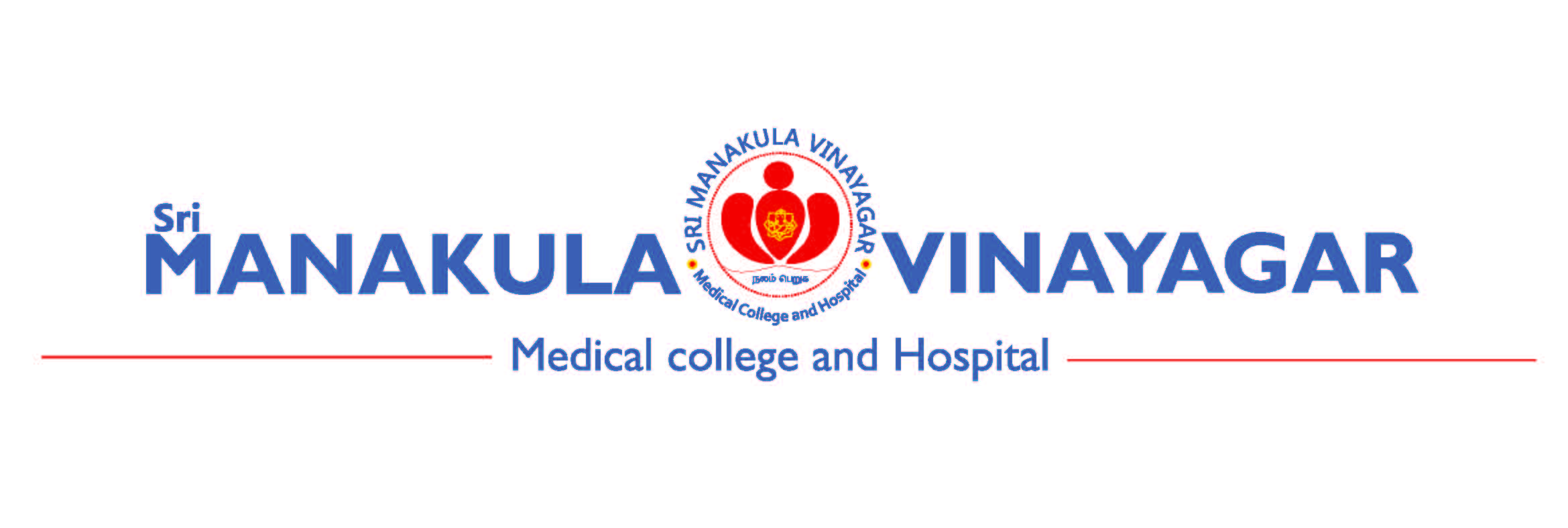 Annexure 01/SOP/14/V2.1Premature Termination/Suspension/ Discontinuation Report FormatSMVMCH-EC Ref. No. (for office use) :Title of study:Principal Investigator (Name, Designation and Affiliation):Date of EC Approval:			Date of start of study:Date of last progress report submitted to EC:Date of termination/ suspension/discontinuation:Tick the appropriatePremature Termination		Suspension		DiscontinuationReason for Termination/Suspension/Discontinuation:Action taken post Termination/ Suspension/Discontinuation (if any):Plans for post study follow up/withdrawal (Describe post-termination/suspension/ discontinuation follow up plans if any. Also describe any withdrawal plans for the study) (if any):Details of study participants:Total participants to be recruited:_________	Screened:________ Screen failure: Enrolled:_________________________	Consent Withdrawn:_________________________Reason (Give details):Withdrawn by PI:________________________ 		Reason(Give details):Active on treatment:____________________Completed treatment: :______________ Participants on follow-up:_____________	Participants lost to follow up: ______ Any other:_______________________Number of drop outs:_____________Reasons for each drop-out:Total number of SAEs reported till date in the study:   Have any unexpected adverse events or outcomes observed in the study been reported to     the EC?									 Yes	 NoHave there been participant complaints or feedback about the study? 	Yes      NoIf yes, provide details:Have there been any suggestions from the SAE Sub Committee?	Yes      NoIf yes, have you implemented that suggestion?				Yes      NoDo the procedures for withdrawal of enrolled participants take into account their rights and welfare? 									Yes      No(e.g., making arrangements for medical care of research participants): If Yes, provide detailsSummary of results (if any):Signature of PI with date: 